Строение , функции и соединения костейОпорно- двигательный аппаратПассивная часть (скелет: кости (205 -207), хрящи, связки)Функции скелета: опорная (место прикрепление мышц), защитная (защищает внутренние органы от повреждения), кроветворная (в красном костном мозге образуются форменныеэлементы крови) участие в обмене веществ (является депо солей фосфора и кальция).Активная часть (мышцы (±600)Функции: движение организма и отдельных его частейХимический состав костей          Органические вещества(белок оссеин) (±50%)----упругостьМинеральные вещества (соли кальция) - (±22%)----прочностьВода (±50%)Костная ткань = костные клетки +     межклеточное вещество	(остеоциты)	(костные пластинки)Вещество кости:Компактное (костные пластинки плотно прилегают друг к другу, вставленны друг в друга как цилиндры с разным диаметром, вокруг сосудов и нервов (центрального канала)Губчатое (костные пластинки расположены рыхло)Кости (по строению и форме):Трубчатые кости: кости кисти и стопы, плеча, предплечья, бедра, голени Губчатые кости: кости запястья, предплюсны, надколенник, ребра, грудинаПлоские (широкие)кости: кости мозгового отдела черепа, лопатки, тазовые костиСмешанные кости: позвонки, височная кость, ключицыСтроение трубчатой кости: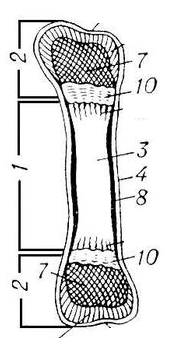 Соединение костей скелета:Неподвижное: швами (соединение костей черепа) и срастанием костей (позвонки копчика, тазовые кости) -защита и опора внутренних органовПолуподвижное - соединение при помощи хрящей (позвонки между которыми межпозвоночные диски) -смягчают толчки и удары, работают как биологические амортизаторыПодвижное – сустав -движение конечностейСтроение сустава: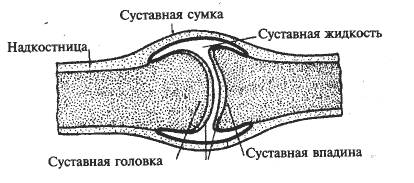 Артрит- воспаление сустава, вследствие травм, инфекций или нарушений обмена веществАртроз- деформация сустава и полная или частичная потеря его подвижностиДомашнее задание: параграф 18